Parent Display of Appreciation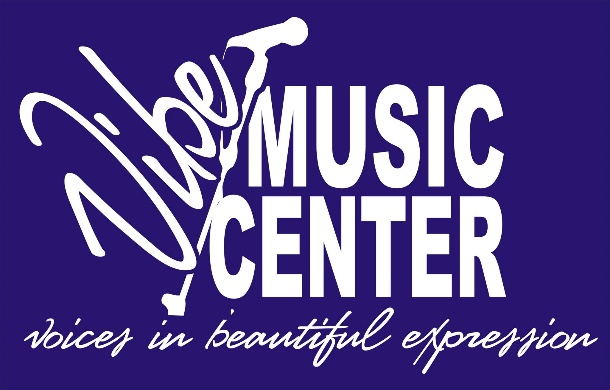 $25This required fundraiser is just one of the ways we offset the cost of the venue and other expenses having to do with the production.  Please email a picture of your student to Hannah at hannah.ferguson@live.com with your student’s name in the subject line.Due by ________PDA Information:Student Name: ____________________________________________________What would you like to say? You can email me this portion with your student’s picture if you would like!________________________________________________________________________________________________________________________________________________________________________________________________________________________________________________________________________________________________________________________Extras:                                                                                           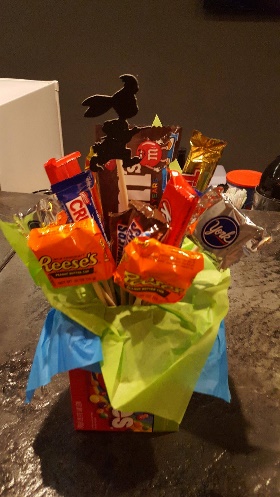 Bouquet                       $15Candy Gift Basket       $15Total Cost: ___________________Cash			Card			CheckFor office use, only:Date received: ________	           Signature: ______________________Date paid: ____________          Signature: _______________________